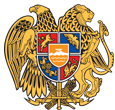 ՀԱՅԱՍՏԱՆԻ ՀԱՆՐԱՊԵՏՈՒԹՅԱՆ ԱՐԱԳԱԾՈՏՆԻ ՄԱՐԶԹԱԼԻՆ ՀԱՄԱՅՆՔՀայաստանի Հանրապետության Արագածոտնի մարզի Թալինի համայնքապետարան, Գայի -1. Հեռ. 060-75-77-87 Էլ.փոստ  talinihamaynqapetaran@list.ru ԱՐՁԱՆԱԳՐՈւԹՅՈւՆ N 3« 15 » ապրիլի  2024 թվականՀՀ ԱՐԱԳԱԾՈՏՆԻ ՄԱՐԶԻ ԹԱԼԻՆ ՀԱՄԱՅՆՔԻ ԱՎԱԳԱՆՈՒ 2024 ԹՎԱԿԱՆԻ ԱՊՐԻԼԻ 15-Ի ԱՐՏԱՀԵՐԹ  ՆԻՍՏԻ   Համայնքի ավագանու նիստին օրենքով սահմանված 27 հոգուց մասնակցում էին ավագանու 17 անդամներ՝ Արման Կարապետյանը, Սարգիս Գրիգորյանը, Գեղամ Ղազարյանը, Սերգե Մկրտչյանը, Մհեր Մարգարյանը, Ավետիս Մինասյանը, Էմին Մկրտչյանը, Նելլի Մարգարյանը,  Գեղամ Սարգսյանը, Նարեկ Գրիգորյանը, Արմեն Գրիգորյանը, Կարեն Գրիգորյանը, Վահե Եղիազարյանը, Մնացական Մնացականյանը, Ալբերտ Հարոյանը, Սարգիս Մուրադյանը և Ղուկաս Հակոբյանը։Բացակայում էին ավագանու անդամներ՝ Տավրոս Սափեյանը, Բաբկեն Պողոսյանը, Սևակ Սիմոնյանը, Հարություն Կարապետյանը, Արմեն Ծառուկյանը, Արուսիկ Վարդանյանը, Գևորգ Սահակյանը, Դավիթ Մանուկյանը , Գագիկ Ավետիսյանը և Տաթևիկ Մանուկյանը։Համայնքի ղեկավարի հրավերով նիստին մասնակցում էին՝ համայնքապետարանի աշխատակազմի գյուղատնտեսության և բնապահպանության բաժնի պետ Գագիկ Միրզախանյանը և աշխատակազմի քաղաքաշինության և հողաշինության բաժնի գլխավոր մասնագետ Գագիկ Սարգսյանը։Նիստը վարում էր համայնքի ղեկավարի 1-ին տեղակալ՝ Սերգե Մկրտչյանը։Նիստն արձանագրում էր աշխատակազմի քարտուղար Ավետիք Ավետիսյանը։Լսեցին  1.  ՀՀ ԱՐԱԳԱԾՈՏՆԻ ՄԱՐԶԻ ԹԱԼԻՆ ՀԱՄԱՅՆՔԻ ԱՎԱԳԱՆՈՒ 2024 Թ-Ի ԱՊՐԻԼԻ 15-Ի ԱՐՏԱՀԵՐԹ ՆԻՍՏԻ ՕՐԱԿԱՐԳԸ ՀԱՍՏԱՏԵԼՈՒ ՄԱՍԻՆ( Զեկ. Ս․ Մկրտչյան)Համայնքի ղեկավարը հարգելի պատճառով (աշխատանքային հանգամանքներով պայմանավորված) բացակայում էր, նրա փոխարեն նիստը վարում էր համայնքի ղեկավարի 1-ին տեղակալ Սերգե Մկրտչյանը։ Զեկուցողը ներկայացրեց որոշման նախագիծը։ Հարցեր և առաջարկություններ չեղան։ Որոշեցին  N 35-Ա  Ղեկավարվելով  <<Տեղական ինքնակառավարման  մասին>> ՀՀ օրենքի 65-րդ հոդվածով և համայնքի ավագանու կանոնակարգի 7-րդ կետով, հիմք ընդունելով համայնքի ղեկավարի առաջարկությունը,                                                                                                                  Թալին համայնքի ավագանին որոշում է՝1.Հաստատել Թալին համայնքի ավագանու 2024թ-ի ապրիլի 15-ի արտահերթ նիստի օրակարգը.1) Արագածավան բնակավայրում սառնարանային պահեստային շենքի կառուցման համար «ՎՌ ԱՐՄԵՆԻԱՆ ՖՐՈՒԹ» ՍՊ ընկերությանը նախնական համաձայնություն տալու մասին։2) Ն․ Սասնաշեն բնակավայրում նոր դպրոցի կառուցման համար «ԱՎԱՆԳԱՐԴ ՇԻՆ» ՍՊ ընկերությանը նախնական համաձայնություն տալու մասին։3) Ագարակավան բնակավայրում կրթահամալիրի կառուցման համար «ԱՐՄՍՎԵ ԳՐՈՒՊ» ՍՊ ընկերությանը նախնական համաձայնություն տալու մասին։4) Համայնքի սեփականություն հանդիսայող հողամասը վարձակալության իրավունքով օգտագործման տրամադրելու մասին։5) Շղարշիկի տուֆերի հանքավայրի «ԱՐԵՎՄՏՅԱՆ» տեղամասի օգտակար հանածոյի արդյունահանման համար «ԷՅ ԴԻ ՄԱՅՆԻՆԳ»  ՍՊ ընկերությանը նախնական համաձայնություն տալու մասին2.Սույն որոշումն ուժի մեջ է մտնում պաշտոնական հրապարակմանը հաջորդող օրվանից:        Կողմ-15                                                       Դեմ-0                                             Ձեռնպահ-1 1․ Արման Կարապետյան                            	                                    1.Կարեն  Գրիգորյան                    2․Սարգիս Գրիգորյան   3. Գեղամ Ղազարյան4. Սերգե Մկրտչյան5․Մհեր Մարգարյան6.Ավետիս Մինասյան7․Նելլի Մարգարյան8․Գեղամ  Սարգսյան9.Նարեկ Գրիգորյան10․Էմին Մկրտչյան11․Վահե Եղիազարյան12․Ալբերտ Հարոյան13․Սարգիս Մուրադյան14․Ղուկաս  Հակոբյան15.Արմեն ԳրիգորյանԱվագանու անդամ Մնացական Մնացականյանը նիստին ներկայացավ ուշացումով և չկարողացավ մասնակցել քվեարկությանը։Լսեցին  2. ԱՐԱԳԱԾԱՎԱՆ ԲՆԱԿԱՎԱՅՐՈՒՄ ՍԱՌՆԱՐԱՆԱՅԻՆ ՊԱՀԵՍՏԱՅԻՆ ՇԵՆՔԻ ԿԱՌՈՒՑՄԱՆ ՀԱՄԱՐ «ՎՌ ԱՐՄԵՆԻԱՆ ՖՐՈՒԹ» ՍՊ ԸՆԿԵՐՈՒԹՅԱՆԸ ՆԱԽՆԱԿԱՆ ՀԱՄԱՁԱՅՆՈՒԹՅՈՒՆ ՏԱԼՈՒ ՄԱՍԻՆ  (Զեկ․ Գ․ Սարգսյան)Զեկուցողը ներկայացրեց որոշման նախագիծը։ Հարցեր և առաջարկություններ չեղան։ Որոշեցին  N 36-Ա  Ղեկավարվելով ՀՀ Կառավարության 2014 թվականի նոյեմբերի 19-ի թիվ 1325-Ն որոշման    28-րդ կետի պահանջով, հիմք ընդունելով 2024 թվականի փետրվարի 14-ին Արագածավան բնակավայր 1 հողամաս հասցեում գտնվող հողամասում սառնարանային պահեստային շենքի կառուցման ՝ շրջակա միջավայրի վրա ազդեցության գնահատման վերաբերյալ անցկացված հանրային քննարկման արձանագրությունը, հաշվի առնելով «ՎՌ ԱՐՄԵՆԻԱՆ ՖՐՈՒԹ» ՍՊԸ-ի տնօրենի 16․02․2024 թվականի ծանուցումը․Թալին համայնքի ավագանին որոշում է՝1․Տալ նախնական համաձայնություն «ՎՌ ԱՐՄԵՆԻԱՆ ՖՐՈՒԹ» ՍՊ ընկերությանը Արագածավան բնակավայր 1 հողամաս հասցեում գտնվող արդյունաբերական, ընդերքօգտագործման և այլ արտադրական նպատակային նշանակության, գյուղատնտեսական արտադրական գործառնական նշանակության 4,2098 հա հողամասի վրա սառնարանային պահեստային շենք կառուցելու համար: 2․Սույն որոշումն ուժի մեջ է մտնում պաշտոնական հրապարակմանը հաջորդող օրվանից։          Կողմ-16                                                                 Դեմ-1                                               Ձեռնպահ-0 1․Արման Կարապետյան                                  1․Ղուկաս  Հակոբյան                                                  2․Սարգիս Գրիգորյան   3. Գեղամ Ղազարյան4. Սերգե Մկրտչյան5․Մհեր Մարգարյան6.Ավետիս Մինասյան7․Նելլի Մարգարյան8․Գեղամ  Սարգսյան9.Նարեկ Գրիգորյան10․Էմին Մկրտչյան11․Վահե Եղիազարյան12․Մնացական Մնացականյան13.Արմեն Գրիգորյան14․Կարեն  Գրիգորյան                    15․Սարգիս Մուրադյան16․Ալբերտ ՀարոյանԼսեցին  3. Ն․ ՍԱՍՆԱՇԵՆ ԲՆԱԿԱՎԱՅՐՈՒՄ ՆՈՐ ԴՊՐՈՑԻ ԿԱՌՈՒՑՄԱՆ ՀԱՄԱՐ «ԱՎԱՆԳԱՐԴ ՇԻՆ» ՍՊ ԸՆԿԵՐՈՒԹՅԱՆԸ ՆԱԽՆԱԿԱՆ ՀԱՄԱՁԱՅՆՈՒԹՅՈՒՆ ՏԱԼՈՒ ՄԱՍԻՆ(Զեկ․  Գ․ Միրզախանյան)Զեկուցողը ներկայացրեց որոշման նախագիծը։ Ավագանու անդամ Ղուկաս  Հակոբյանը հարցրեց որտեղ է կառուցվելու դպրոցը և կառուցվելուց հետո հին դպրոցը քանդվելու է թե ոչ։ Զեկուցողը պատասխանելով հարցին, նշեց որ նոր դպրոցը կառուցվելու է նախկին դպրոցի տարածքում, որը լիովին բավարարում է նախագծի պահանջները և կառուցվելուց հետո հին դպրոցը չի քանդվելու։ Ավագանու անդամ Սարգիս Մուրադյանը հարցրեց ավելի ճիշտ չի լինի հինը վերանորոգելը քան նոր դպրոց կառուցելը ծախսերի հետ կապված։ Հարցին պատասխանեց նիստը վարող Սերգե Մկրտչյանը, նշելով որ կառուցվում է ժամանակակից պահանջներին համապատասխան անհամեմատ լավ պայմաններով նոր դպրոց և եթե հին դպրոցի սեսմակայունությունը և այլ նորմատիվային պահանջները բավարար լինեն շենքը չի քանդվի։ Ուրիշ հարցեր և առաջարկություններ չեղան։Որոշեցին  N 37-Ա  Ղեկավարվելով ՀՀ Կառավարության 2014 թվականի նոյեմբերի 19-ի թիվ 1325-Ն որոշման 28-րդ կետի պահանջով, հիմք ընդունելով 2024 թվականի ապրիլի 9-ին Ներքին Սասնաշեն բնակավայրում նոր դպրոցի  կառուցման՝ շրջակա միջավայրի վրա ազդեցության գնահատման վերաբերյալ անցկացված հանրային քննարկման արձանագրությունը, հաշվի առնելով «ԱՎԱՆԳԱՐԴ ՇԻՆ» ՍՊԸ-ի տնօրենի 11․03․2024 թվականի գրությունը․Թալին համայնքի ավագանին որոշում է՝1․Տալ նախնական համաձայնություն «ԱՎԱՆԳԱՐԴ ՇԻՆ» ՍՊ ընկերությանը Թալին համայնքի Ներքին Սասնաշեն բնակավայրում նոր դպրոց կառուցելու համար: 2․Սույն որոշումն ուժի մեջ է մտնում պաշտոնական հրապարակմանը հաջորդող օրվանից։             Կողմ-17                                                       Դեմ-0                                               Ձեռնպահ-0 1․ Արման Կարապետյան                            	                                                        2․Սարգիս Գրիգորյան   3. Գեղամ Ղազարյան4. Սերգե Մկրտչյան5․Մհեր Մարգարյան6.Ավետիս Մինասյան7․Նելլի Մարգարյան8․Գեղամ  Սարգսյան9.Նարեկ Գրիգորյան10․Էմին Մկրտչյան11․Վահե Եղիազարյան12․Մնացական Մնացականյան13.Արմեն Գրիգորյան14․Կարեն  Գրիգորյան                    15․Սարգիս Մուրադյան16․Ալբերտ Հարոյան17․Ղուկաս  ՀակոբյանԼսեցին 4. ԱԳԱՐԱԿԱՎԱՆ ԲՆԱԿԱՎԱՅՐՈՒՄ ԿՐԹԱՀԱՄԱԼԻՐԻ ԿԱՌՈՒՑՄԱՆ ՀԱՄԱՐ «ԱՐՄՍՎԵ ԳՐՈՒՊ» ՍՊ ԸՆԿԵՐՈՒԹՅԱՆԸ ՆԱԽՆԱԿԱՆ ՀԱՄԱՁԱՅՆՈՒԹՅՈՒՆ ՏԱԼՈՒ ՄԱՍԻՆ(Զեկ․  Գ․ Միրզախանյան)Զեկուցողը ներկայացրեց որոշման նախագիծը։ Ավագանու անդամ Սարգիս Մուրադյանը հարցրեց ավելի ճիշտ չէր լինի կրթահամալիրը կառուցել ուրիշ բնակավայրում քան Ագարակավանում, որը մյուս բնակավայրերից բավականին կտրված է, որպիսի մոտակա բնակավայրերն էլ օգտվեն՝ օրինակ Կաթնաղբյուրում, Ն․ Բազմաբերդում և այլն։ Զեկուցողը պատասխանելով հարցին, նշեց որ, կրթահամալիրը կառուցված է Ագարակավան և Դիան բնակավայրերի սպասարկման հաշվարկով, լինելու է 140 աշակերտի համար դպրոց, 60 երեխայի համար նախակրթարան և երկու խմբի համար մանկապարտեզ իր բոլոր ենթակառուցվածքներով և հարմարություններով։ Նիստը վարողն էլ նշեց, որ այս սկզբունքով բոլոր բնակավայրերում կառուցվելու է և առաջնահերթության կարգով մեկնարկը տրվում է Ագարակավան բնակավայրից։ Ուրիշ հարցեր և առաջարկություններ չեղան։Որոշեցին  N 38-Ա  Ղեկավարվելով ՀՀ Կառավարության 2014 թվականի նոյեմբերի 19-ի թիվ 1325-Ն որոշման 28-րդ կետի պահանջով, հիմք ընդունելով 2024 թվականի ապրիլի 2-ին Ագարակավան բնակավայրում կրթահամալիրի  կառուցման՝ շրջակա միջավայրի վրա ազդեցության գնահատման վերաբերյալ անցկացված հանրային քննարկման արձանագրությունը, հաշվի առնելով «ԱՐՄՍՎԵ ԳՐՈՒՊ» ՍՊԸ-ի տնօրենի 29․02․2024 թվականի գրությունը․	Թալին համայնքի ավագանին որոշում է՝1․Տալ նախնական համաձայնություն «ԱՐՄՍՎԵ ԳՐՈՒՊ» ՍՊ ընկերությանը Թալին համայնքի Ագարակավան բնակավայրում կրթահամալիր կառուցելու համար: 2․Սույն որոշումն ուժի մեջ է մտնում պաշտոնական հրապարակմանը հաջորդող օրվանից։           Կողմ-16                                                      Դեմ-0                                             Ձեռնպահ-11․ Արման Կարապետյան                            	                                                  1․Ղուկաս  Հակոբյան2․Սարգիս Գրիգորյան   3. Գեղամ Ղազարյան4. Սերգե Մկրտչյան5․Մհեր Մարգարյան6.Ավետիս Մինասյան7․Նելլի Մարգարյան8․Գեղամ  Սարգսյան9.Նարեկ Գրիգորյան10․Էմին Մկրտչյան11․Վահե Եղիազարյան12․Մնացական Մնացականյան13.Արմեն Գրիգորյան14․Կարեն  Գրիգորյան                    15․Սարգիս Մուրադյան16․Ալբերտ ՀարոյանԼսեցին 5․ ՀԱՄԱՅՆՔԻ ՍԵՓԱԿԱՆՈՒԹՅՈՒՆ ՀԱՆԴԻՍԱՅՈՂ ՀՈՂԱՄԱՍԸ ՎԱՐՁԱԿԱԼՈՒԹՅԱՆ ԻՐԱՎՈՒՆՔՈՎ ՕԳՏԱԳՈՐԾՄԱՆ ՏՐԱՄԱԴՐԵԼՈՒ ՄԱՍԻՆ(Զեկ․  Գ․ Միրզախանյան)Զեկուցողը ներկայացրեց որոշման նախագիծը։ Ավագանու անդամներ Վահե Եղիազարյանի, Կարեն  Գրիգորյանի կողմից հարց հնչեցվեց Արագածի «ՊԵՌԼԻՏ» գործարանի հետ կապ ունենալու, փոշու արտանետման և կառուցման հետ կապված։ Զեկուցողը պատասխանեց, որ գործարանը Արագածի «ՊԵՌԼԻՏ» գործարանի հետ կապ չունի, նոր է կառուցվում և փոշու արտանետման հետ կապված խնդիր չի լինելու։ Ուրիշ հարցեր և առաջարկություններ չեղան։ Որոշեցին  N 39-Ա   Ղեկավարվելով «Տեղական ինքնակառավարման մասին»  ՀՀ օրենքի           18-րդ հոդվածի առաջին մասի 21-րդ կետով, ՀՀ կառավարության 12.04.2001թ. N-286 որոշմամբ հաստատված  «Պետական և համայնքային սեփականություն հանդիսացող հողամասերի տրամադրման կարգ»-ի  44-րդ կետի «Ը» - ենթակետով, հիմք ընդունելով 28.07.2023թ-ի  ՀՀ Տարածքային կառավարման և ենթակառուցվածքների նախարարության թիվ N ՇԱԹ-29/711 «Օգտակար հանածոների արդյունահանման և (կամ) ընդերքօգտագործման թափոնների վերամշակման թույլտվությունը», ՀՀ Տարածքային կառավարման և ենթակառուցվածքների նախարարության թիվ N L-711 Լեռնահատկացման ակտը, «ՆԵՍՏԱ ՊԵՌԼԻՏ» ՍՊ ընկերության տնօրենի 22․03․2024թ-ի դիմումը և համայնքի ղեկավարի առաջարկությունը, Թալին համայնքի ավագանին որոշում է՝1․Տալ համաձայնություն Թալին համայնքի Արագածավան բնակավայրի վարչական տարածքում գտնվող համայնքային սեփականություն հանդիսացող 02-016-0220-0686 կադաստրային ծածկագրով՝ 12,199 հա մակերեսով արդյունաբերության, ընդերքօգտագործման և այլ արտադրական նպատակային նշանակության, Ընդերքի օգտագործման համար տրամադրված, գործառնական նշանակության հողամասը, վարձակալության իրավունքով տրամադրելու «ՆԵՍՏԱ ՊԵՌԼԻՏ»  ՍՊԸ-ին։	
2․«ՆԵՍՏԱ ՊԵՌԼԻՏ» ՍՊԸ-ի հետ կնքել վարձակալության պայմանագիր մինչև 28․07․2043 թվականը և փաստացի օգտագործվող հողամասի մեկ հեկտարի համար տարեկան սահմանել 400.000 /չորս հարյուր հազար/ ՀՀ  դրամ վարձավճար, իսկ չօգտագործվող հողամասի մեկ հեկտարի համար տարեկան սահմանել 45.000 /քառասունհինգ հազար/ ՀՀ  դրամ  վարձավճար:
3․ Սույն որոշումն ուժի մեջ է մտնում պաշտոնական հրապարակմանը հաջորդ օրվանից։           Կողմ-15                                                         Դեմ-1                                                 Ձեռնպահ-11․ Արման Կարապետյան                          1․Ղուկաս  Հակոբյան                        1․Վահե Եղիազարյան2․Սարգիս Գրիգորյան   3. Գեղամ Ղազարյան4. Սերգե Մկրտչյան5․Մհեր Մարգարյան6.Ավետիս Մինասյան7․Նելլի Մարգարյան8․Գեղամ  Սարգսյան9.Նարեկ Գրիգորյան10․Էմին Մկրտչյան11․Մնացական Մնացականյան12.Արմեն Գրիգորյան13․Կարեն  Գրիգորյան                    14․Սարգիս Մուրադյան15․Ալբերտ ՀարոյանԼսեցին 6․ ՇՂԱՐՇԻԿԻ ՏՈՒՖԵՐԻ ՀԱՆՔԱՎԱՅՐԻ «ԱՐԵՎՄՏՅԱՆ» ՏԵՂԱՄԱՍԻ ՕԳՏԱԿԱՐ ՀԱՆԱԾՈՅԻ ԱՐԴՅՈՒՆԱՀԱՆՄԱՆ ՀԱՄԱՐ «ԷՅ ԴԻ ՄԱՅՆԻՆԳ»  ՍՊ ԸՆԿԵՐՈՒԹՅԱՆԸ ՆԱԽՆԱԿԱՆ ՀԱՄԱՁԱՅՆՈՒԹՅՈՒՆ ՏԱԼՈՒ ՄԱՍԻՆ(Զեկ․  Գ․ Միրզախանյան)Զեկուցողը ներկայացրեց որոշման նախագիծը։ Ուրիշ հարցեր և առաջարկություններ չեղան։Ղեկավարվելով ՀՀ Կառավարության 2014 թվականի նոյեմբերի 19-ի թիվ 1325-Ն որոշման 28-րդ կետի պահանջով, հիմք ընդունելով 2024 թվականի մարտի 22-ին Շղարշիկ բնակավայրում Շղարշիկի տուֆերի հանքավայրի «Արևմտյան» տեղամասի օգտակար հանածոյի արդյունահանման համար՝ շրջակա միջավայրի վրա ազդեցության գնահատման վերաբերյալ անցկացված հանրային քննարկման արձանագրությունը, հաշվի առնելով «ԷՅ ԴԻ ՄԱՅՆԻՆԳ» ՍՊԸ-ի տնօրենի 21․02․2024 թվականի գրությունը․Թալին համայնքի ավագանին որոշում է՝ 1.	Տալ նախնական համաձայնություն «ԷՅ ԴԻ ՄԱՅՆԻՆԳ» ՍՊ ընկերությանը Շղարշիկ բնակավայրի վարչական տարածքում Շղարշիկի տուֆերի հանքավայրի «Արևմտյան» տեղամասի օգտակար հանածոյի արդյունահանման համար: 2.Սույն որոշումն ուժի մեջ է մտնում պաշտոնական հրապարակմանը հաջորդող օրվանից։              Կողմ-17                                                       Դեմ-0                                               Ձեռնպահ-0 1․Արման Կարապետյան                            	                                                        2․Սարգիս Գրիգորյան   3. Գեղամ Ղազարյան4. Սերգե Մկրտչյան5․Մհեր Մարգարյան6.Ավետիս Մինասյան7․Նելլի Մարգարյան8․Գեղամ  Սարգսյան9.Նարեկ Գրիգորյան10․Էմին Մկրտչյան11․Վահե Եղիազարյան12․Մնացական Մնացականյան13.Արմեն Գրիգորյան14․Կարեն  Գրիգորյան                    15․Սարգիս Մուրադյան16․Ալբերտ Հարոյան17․Ղուկաս  ՀակոբյանՀամայնքի ղեկավարի 
1-ին տեղակալ՝                                                                       Սերգե ՄկրտչյանՆիստն արձանագրեցԱշխատակազմի քարտուղար`                                            Ավետիք Ավետիսյանը